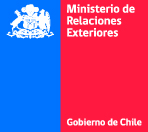 MINISTERIO DE RELACIONES EXTERIORESDirección de Derechos HumanosI.- Situación de Chile respecto  los principales tratados de Derechos HumanosII.- Estado de informes presentados ante los órganos de tratado III.- Documento Básico a los Órganos de Tratados de DD.HH.IV.- Examen Periódico Universal V.- Participación de Chile como miembro del Consejo de DD.HH.VI.- Expertos independientes chilenos en Sistema de Naciones UnidasDIDEHU / Departamento Sistema Universal / Octubre 2014ConvenciónRatificaciónVigenciaIPacto Internacional de Derechos Civiles y Políticos10/02/197229/04/1989IProtocolo Facultativo sobre Comunicaciones 20/05/199228/08/1992IProtocolo Facultativo destinado a Abolir la Pena de Muerte26/09/200805/01/2009IIPacto Internacional de Derechos Económicos, Sociales y Culturales10/02/197227/05/ 1989IIProtocolo Facultativo sobre Comunicaciones 10/12/2008 (sólo suscrito)Ingreso pendiente al CongresoIIIConvención Internacional sobre la Eliminación de Todas las Formas de Discriminación Racial20/10/197112/11/1971IVConvención contra la Tortura y Otras Penas o Tratos Crueles, Inhumanos o Degradantes30/09/198826/11/1988IVProtocolo Facultativo sobre mecanismo nacional de prevención12/12/200814/02/2009VConvención sobre la Eliminación de Todas las Formas de Discriminación contra la Mujer07/12/198909/12/1989VProtocolo Facultativo sobre Comunicaciones 10/12/1999 (sólo suscrito)Mensaje Presidencial 29.03.2001 Senado Boletín N° 2667-10VIConvención de los Derechos del Niño13/08/199027/09/1990VIProtocolo Facultativo relativo a la Participación de Niños en Conflictos Armados31/07/200327/12/2003VIProtocolo Facultativo relativo a la venta de niños, la prostitución infantil y la utilización de niños en la pornografía06/02/200306/09/2003VIProtocolo Facultativo sobre Comunicaciones 28/02/2012 (sólo suscrito)Mensaje Presidencial 30.06.2014Cámara  Boletín N° 9465-10  VIIConvención Internacional para la protección de los derechos de todos los trabajadores migratorios y de sus familias25/03/200508/06/2005VIIIConvención sobre los derechos de las personas con discapacidad29/07/200817/09/2008VIIIProtocolo Facultativo sobre Comunicaciones 29/07/200817/09/2008IXConvención Internacional para la protección de todas las personas contra las desapariciones forzadas06/02/200723/12/2010CONVENCIONINFORMEFECHA DEBIDAFECHA  PRESENTACIONEXAMENIPacto Internacional de Derechos Civiles y Políticos7mo31-07-2019--IPacto Internacional de Derechos Civiles y Políticos6to01-04-201201-06-20127-8Julio 2014IIPacto Internacional de DerechosEconómicos, Sociales y Culturales4to30-06-200929-03-2012Junio 2015IIIConvención Internacional sobre la Eliminación de Todas las Formas de Discriminación Racial22-2331-08-2016--IIIConvención Internacional sobre la Eliminación de Todas las Formas de Discriminación Racial19, 20 y 2119-11-201228-09-201213-14 Agosto  2013IVConvención contra la Tortura y Otras Penas o Tratos Crueles, Inhumanos o Degradantes6to31-12-2013En elaboración-VConvención sobre la Eliminación de Todas las Formas de Discriminación contra la Mujer7moOctubre 2016--VConvención sobre la Eliminación de Todas las Formas de Discriminación contra la Mujer5to y 6to06-01-201206-01-201202Octubre  2012VIConvención de los derechos del niño(Incluye los informes al Protocolo facultativo relativo a la participación de niños en conflictos armados y al Protocolo facultativo venta de niños, la prostitución infantil y la utilización de niños en la pornografía)4to y 5to(incluye los informes 2dos a los protocolos)12-09-201227-10-2012Sept-Oct 2015VIIConvención Internacional para la protección de los derechos de todos los trabajadores migratorios y de sus familias2do01-10-2016--VIIConvención Internacional para la protección de los derechos de todos los trabajadores migratorios y de sus familiasINICIAL01-07-200612-01-2010Septiembre 2011VIIIConvención sobre los derechos de las personas con discapacidadINICIAL28-08-201014-08-2012Sin fecha asignadaIXConvención Internacional para la protección de todas las personas contra las desapariciones forzadasINICIAL23-12-2012En elaboración-Segundo Informe10.10.2013HRI/CORE/CHL/2013Primer Informe05.02.1999HRI/CORE/1/Add.103InformeFecha PresentaciónFecha Examen Grupo de TrabajoFecha Adopción Consejo DD.HH.Informe de avanceFebrero de 2016Segundo InformeOctubre de 2013Enero de 2014Junio de 2014Informe de avanceFebrero de 2012Primer InformeEnero de 2009Abril de 2009Junio de 2009Primer Mandato2008 -2011Segundo Mandato (en curso)2011 -2014María Soledad CISTERNASPresidenta del Comité de la Convención sobre  Derechos de las Personas con Discapacidad (segundo mandato hasta diciembre 2016)Claudio GROSSMANPresidente del Comité de la Convención contra la Tortura(segundo mandato hasta 2015)Patricia ARIASMiembro del Grupo de Trabajo sobre la utilización de Mercenarios como medio de violar los DD.HH. y obstaculizar el ejercicio del derecho de los pueblos a la libre determinación  (desde 2011)Rosa KORNFELDExperta Independiente sobre Derechos de Personas Mayores (2013-2016)María Magdalena SEPÚLVEDARelatora Especial sobre Extrema pobreza y DD.HH. (2008-2014)Roberto GARRETÓNMiembro del Grupo de Trabajo sobre Detención Arbitraria (2008-2013)José BENGOAMiembro del Grupo de Trabajo sobre Comunicaciones / Procedimientos de denuncia/quejas Consejo de Derechos Humanos(Mandato hasta 2013)